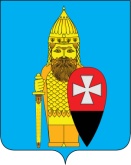 АДМИНИСТРАЦИЯПОСЕЛЕНИЯ ВОРОНОВСКОЕ В ГОРОДЕ МОСКВЕПОСТАНОВЛЕНИЕ12.02.2018 года № 7Об организации работы учебно - консультационного пункта по гражданской обороне и чрезвычайным ситуациям в администрации поселения Вороновское    В соответствии с Постановлением Правительства РФ от 2 ноября 2000 года № 841 «Об организации обучения населения в области гражданской обороны», Законом города Москвы от 6 ноября 2002 года № 56 «Об организации местного самоуправления в городе Москве», Организационными методическими указаниями по подготовке населения в области гражданской обороны, защиты от чрезвычайных ситуаций, обеспечения пожарной безопасности и безопасности людей на водных объектах в городе Москве, на основании Устава поселения Вороновское, администрация поселения Вороновское постановляет;   1. Утвердить положение об учебно-консультационном пункте по гражданской обороне и чрезвычайным ситуациям администрации поселения Вороновское (приложение).   2. Создать учебно-консультационный пункт по гражданской обороне и чрезвычайным ситуациям администрации поселения Вороновское.   3. Назначить начальником учебно – консультационного пункта администрации поселения Вороновское заместителя главы администрации поселения Вороновское – Тавлеева А.В.   4. Назначить инструкторами - консультантами учебно – консультационного пункта администрации поселения Вороновское заведующего сектором ГО и ЧС администрации поселения Вороновское - Кожемякина А.М., главного специалиста сектора ГО и ЧС администрации поселения Вороновское – Романова А.С.   5. Ежегодно, в соответствии с планом комплектования курсов ГО проводить обучение начальника и инструкторов-консультантов учебно – консультационного пункта администрации поселения Вороновское на курсах ГО Управления ГОЧС города Москвы.   6. В соответствии с положением об учебно-консультационном пункте по гражданской обороне и чрезвычайным ситуациям администрации поселения Вороновское создать учебно-материальную базу, в составе технических средств обучения, стендов, учебных, наглядных пособий, медицинского имущества и средств индивидуальной защиты, учебно-методической литературы и дидактических материалов.   7. Начальнику учебно – консультационного пункта администрации поселения Вороновское определить:- порядок работы учебно – консультационного пункта администрации поселения Вороновское;- организацию проведения занятий, консультаций, тренировок;- должностных лиц учебно – консультационного пункта администрации поселения Вороновское и лиц, привлекаемых для проведения занятий, консультаций;- порядок обеспечения литературой, учебными пособиями и техническими средствами обучения.   8. Опубликовать настоящее постановление в бюллетене «Московский муниципальный вестник» и разместить на официальном сайте администрации поселения Вороновское в информационно – телекоммуникационной сети «Интернет».   9. Контроль за исполнением настоящего постановления возложить на заместителя главы администрации поселения Вороновское Тавлеева А.В.Глава администрациипоселения  Вороновское                                                                          Е. П. ИвановПриложение  к постановлению администрациипоселения Вороновскоеот 12 февраля 2018 года № 7ПОЛОЖЕНИЕоб учебно-консультационном пункте по гражданской обороне и чрезвычайным ситуациям в администрации поселения Вороновское1. Общие положения   1.1. Учебно-консультационный пункт по гражданской обороне и чрезвычайным ситуациям в администрации поселения Вороновское (далее - УКП) предназначен для обучения населения, не занятого в производстве и сфере обслуживания (неработающее население), а также сотрудников органов местного самоуправления.   1.2. УКП создаётся в соответствии с требованиями федеральных законов «О защите населения и территорий от чрезвычайных ситуаций природного и техногенного характера» и «О гражданской обороне», постановлений Правительства Российской Федерации «О порядке подготовки населения в области защиты от чрезвычайных ситуаций» и «Об утверждении Положения об организации обучения населения в области гражданской обороны», а также «Организационных указаний по обучению населения Российской Федерации в области гражданской обороны и защиты от чрезвычайных ситуаций», подписанных министром РФ по делам гражданской обороны, чрезвычайным ситуациям и ликвидации последствий стихийных бедствий.   1.3. Главная цель создания УКП – обеспечение необходимых условий для подготовки неработающего населения, сотрудников администрации поселения по проблемам гражданской обороны и защиты от чрезвычайных ситуаций (ГОЧС) по месту жительства.   1.4. Основными задачами УКП являются:- организация обучения неработающего населения, сотрудников администрации поселения, по программам, утвержденным МЧС России;- выработка практических навыков действий в условиях чрезвычайных ситуаций мирного и военного времени;- повышение уровня морально-психологического состояния населения, сотрудников администрации поселения в условиях угрозы и возникновения чрезвычайных ситуаций, а также при ликвидации их последствий;- пропаганда важности и необходимости всех мероприятий ГОЧС в современных условиях.   1.5. Создаёт, оснащает и организует деятельность УКП на подведомственной территории администрация поселения Вороновское в городе Москве. Количество УКП и их размещение определяются на основании постановления главы администрации поселения Вороновское. УКП создаётся в администрации поселения или управляющей компании, должен размещаться в специально отведенном помещении. При невозможности выделения отдельного помещения под УКП, его можно временно разместить и проводить плановые мероприятия в других, наиболее часто посещаемых неработающим населением помещениях (комнаты здоровья, методические и технические кабинеты, помещения общественных советов, культурно-просветительные учреждения и др.).   1.6. Каждый УКП должен обслуживать территорию, на которой проживает не более 1500 человек неработающего населения.   1.7. Организационная структура УКП может быть различной в зависимости от финансовых возможностей, величины обслуживаемой территории и количества проживающего на ней неработающего населения. Место и структура УКП утверждается постановлением администрации поселения.    1.8. В состав УКП входит: - начальник УКП;- 1-2 организатора (консультанта).Финансовые и материальные расходы, связанные с организацией работы УКП производятся за счет местного бюджета. 2. Организация работы   2.1. Непосредственным организатором обучения является заместитель главы администрации поселения Вороновское. Он определяет:- место расположения УКП и других помещений, используемых для подготовки неработающего населения;- порядок работы УКП;- организацию проведения занятий, консультаций, тренировок;- должностных лиц УКП и лиц, привлекаемых для проведения занятий, консультаций и других мероприятий по обучению;- порядок обеспечения литературой. Учебными пособиями и техническими средствами обучения;- другие организационные вопросы.   2.2. Обучение населения осуществляется путём:- проведения занятий по программе, утвержденной МЧС России;- проведение пропагандистских и агитационных мероприятий (бесед, лекций, вечеров вопросов и ответов, консультаций, показ учебных кино- и видеофильмов и др.), проводимых по планам должностных лиц гражданской обороны и РСЧС;- распространение и чтение памяток, листовок, пособий, прослушивание радиопередач и просмотра телепрограмм по тематике гражданской обороны и защиты от  чрезвычайных ситуаций;- участие в учениях и тренировках по гражданской обороне и защите от чрезвычайных ситуаций.   2.3.Основное внимание при обучении сотрудников администрации, неработающего населения обращается на морально-психологическую подготовку, умелые действия в чрезвычайных ситуациях, характерных для мест его проживания, на воспитание у него чувства высокой ответственности за свою подготовку и подготовку своей семьи к защите от чрезвычайных ситуаций мирного и военного времени.   2.4. Обучение осуществляется, по возможности, круглогодично. Наиболее целесообразный срок обучения в группах – с 1 ноября по 31 мая. В другое время проводятся консультации и другие мероприятия.   2.5. Для проведения занятий обучаемые сводятся в учебные группы, которые создаются из сотрудников администрации, жителей одного дома (нескольких малых домов или подъездов).   2.6. Оптимальным вариантом является группа из 10-15 человек. При создании учебных групп желательно учитывать возраст, состояние здоровья, уровень подготовки обучаемых по вопросам гражданской обороны и защиты от ЧС. В каждой из групп назначается старший, как правило, из числа офицеров, прапорщиков запаса, активистов и ветеранов ГО. По возможности за учебными группами закрепляются постоянные места проведения занятий.   2.7. Традиционные формы проведения занятий с данной категорией обучаемых (с учетом возраста и здоровья) могут применяться ограниченно с отдельными группами обучаемых.    2.8. С сотрудниками администрации и неработающим населением основными формами занятий являются:- практические занятия;- беседы, викторины;- уроки вопросов и ответов;- игры, дискуссии;- встречи с участниками ликвидации последствий чрезвычайных ситуаций, руководящим составом и ветеранами гражданской обороны;- просмотр видеоматериалов, прослушивание аудиозаписей.   2.9. Большую часть учебного времени следует отводить практическим занятиям и тренировкам, в ходе которых отрабатывать действия по:- сигналам оповещения;- правилам пользования средствами индивидуальной и коллективной защиты;- эвакуационным мероприятиям.Продолжительность занятий одной группы, как правило, 1-2 часа в день.Кроме того, может применяться самостоятельная работа по изучению учебно-методической литературы.   2.10. В конце учебного года проводится итоговое занятие методом беседы в сочетании с выполнением практических нормативов по выполнению приемов оказания первой медицинской помощи и пользования средствами индивидуальной и коллективной защиты.   2.11. Сотрудники администрации и неработающее население, прошедшее обучение по полной программе, в следующем году вместо текущей подготовки (частично или полностью) могут привлекаться на учения, проводимые при администрации, жилищных органах по месту жительства.   2.12. Для проведения занятий и консультаций привлекаются сотрудники УКП, специалисты жилищно-эксплуатационных органов, консультанты из числа активистов ГО, прошедших подготовку в специальных учебных заведениях. По медицинским темам и по вопросам психологической подготовки занятия проводят работники органов здравоохранения. Для отработки наиболее сложных тем, проведения практических занятий, тренировок привлекаются штатные работники органов управления ГОЧС и преподаватели курсов ГО.Подготовка сотрудников УКП, консультантов из числа активистов проводится на курсах ГО.Контроль за работой УКП осуществляют должностные лица администрации и работники Управления ГО и ЧС.3. Оборудование и оснащение   3.1. УКП оборудуется в специально отведенном помещении, где есть возможность создать необходимые условия для организации учебного процесса. Должно быть не менее двух комнат: комната (класс) для проведения занятий и консультаций вместимостью 15-20 человек и комната хранения имущества. Класс обеспечивается необходимым количеством исправной мебели. На видном месте располагается распорядок дня и расписание занятий и консультаций.   3.2. Учебно-материальная база УКП включает технические средства обучения, стенды, учебные наглядные пособия, медицинское имущество и средства индивидуальной защиты, учебно-методическую литературу и дидактические материалы.   3.3. Технические средства обучения: телевизор; видеомагнитофон; средства статичной проекции; приемник радиовещания. При финансовой возможности, технические средства обучения дополняются компьютером, видеопроектором «Мультимедиа» и экраном.   3.4. Класс оборудуется следующими стендами:- классификация чрезвычайных ситуаций;- права и обязанности граждан по ГО и защите от ЧС;- сигналы оповещения и действия по ним;- средства индивидуальной и коллективной защиты;- порядок и правила проведения эвакуации;- оказание само- и взаимопомощи;- действия населения по предупреждению террористических акций.   3.5. Учебное имущество:- противогазы гражданские для взрослых и детей – 10-15 шт.;- камера защитная детская – 1 шт.;- респираторы (разные) – 10 шт.;- средства защиты кожи – 2-3 комплекта;- дозиметры бытовые – 2-3 шт.;- аптечка индивидуальная АИ-2 – 10 шт.;- огнетушители (разные) – 2-3шт.;- ватно-марлевые повязки (ВМП) – 5-10 шт.;- противопыльные тканевые маски (ПТМ-1) – 3-5 шт.;- индивидуальный противохимический пакет (ИПП) – 2-3 шт.;- пакет перевязочный индивидуальный (ППИ) – 2-3 шт.;- бинты, вата и другие материалы для изготовления простейших средств индивидуальной защиты;- аптечка первой медицинской помощи.   3.6. Применительно к тематике обучения для повышения наглядности и обеспечения самостоятельной работы обучаемых на УКП необходимо иметь комплекты плакатов, схем, видеофильмов, учебные материалы на электронных носителях по тематике ГОЧС и ОПБ, слайдов, диапозитивов, законодательные и нормативные акты (выписки), подшивки журналов «Гражданская защита» и «Военные знания», памятки, рекомендации, учебно-методические пособия.    3.7. Оснащение УКП, содержание стендов должны быть просты в оформлении, доступны в понимании, убеждать людей в реальности защиты от поражений при возникновении чрезвычайных ситуаций, воспитывать высокие морально-психологические качества. Каждый посетивший УКП должен получить исчерпывающую информации о возможных ЧС в районе его проживания, местах укрытия и маршрутах следования к ним, адреса пунктов выдачи средств индивидуальной защиты, порядке эвакуации.   3.8. Документация:   3.8.1 Постановление администрации поселения Вороновское о создании УКП в администрации поселения Вороновское;   3.8.2. Положение об УКП;   3.8.3. План работы УКП на год;   3.8.4. Распорядок дня работы УКП;   3.8.5. График дежурств по УКП его сотрудников и других привлекаемых для этих целей лиц;   3.8.6. Расписание занятий и консультаций на год;   3.8.7. Журналы учета занятий и консультаций;   3.8.8. Журнал персонального учета населения, прошедшего обучение на УКП.   3.8.9. Списки сотрудников администрации, неработающих жильцов с указанием адреса, телефона и старших учебных групп.4. Обязанности начальника (организатора, консультанта) УКП   4.1. Начальник (организатор, консультант) УКП подчиняется руководителю ГО учреждения (главе администрации поселения, директору УК), при котором создан УКП. Он отвечает за планирование, организацию и ход учебного процесса, состояние учебно-материальной базы.Он обязан:- разрабатывать и вести планирующие, учетные и отчетные документы;- в соответствии с расписанием проводить занятия и консультации в объеме, установленном приказом руководителя ГО учреждения;- осуществлять контроль за ходом самостоятельного обучения людей и оказывать индивидуальную помощь обучаемым;- проводить инструктаж руководителей занятий и старших групп;- вести учет подготовки сотрудников администрации, неработающего населения в закрепленном за УКП районе;- составлять годовой отчет о выполнении плана работы УКП и представлять его руководителю ГО учреждения;- составлять заявки на приобретение учебных и наглядных пособий, технических средств обучения, литературы, организовывать их учет, хранение и своевременное списание;- следить за содержанием помещения, соблюдением правил пожарной безопасности;- поддерживать постоянное взаимодействие по вопросам обучения с Управлением ГОЧС по ТиНАО ГУ МЧС России по городу Москве.   4.2. Для сотрудников УКП, работающих на общественных началах, обязанности уточняются (разрабатываются применительно к своим штатам) руководителем учреждения, при котором создан УКП.5. Тематика по обучению неработающего населенияв области безопасности жизнедеятельности№темНаименование темКол-вочасов1Нормативно-правовое регулирование по подготовке к защите и по защите неработающего населения от опасностей военного характера, чрезвычайных ситуаций и пожаров. 12Опасности, возникающие при ведении военных действий или вследствие этих действий. Основные мероприятия по подготовке к защите и по защите населения от них. 23Классификация и характеристика чрезвычайных ситуаций природного характера. Действия неработающего населения при угрозе и возникновении стихийных бедствий, характерных для города.24Действия неработающего населения в чрезвычайных ситуациях техногенного характера, возможных на территории города. Действия неработающего населения при угрозе или совершении террористических актов.35Средства коллективной и индивидуальной защиты населения. Простейшие средства защиты органов дыхания и кожного покрова.26Действия неработающего населения при пожаре; в условиях негативных и опасных факторов бытового характера. Правила поведения в них.27Медицинские средства индивидуальной защиты населения. Оказание первой медицинской помощи.2Всего часов:14